 TRAVANJ 2018.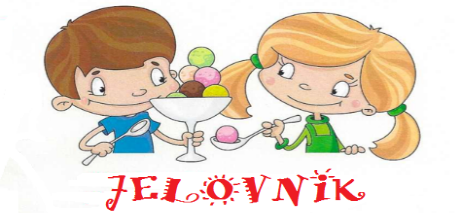                                                       16 dana - 96,00 knŠkola ima pravo izmjene jelovnika.                                                                                                                                                            Predsjednica povjerenstva: Vlatka KunićDANDATUMOBROKMOGUĆI ALERGENII. TJEDAN 9.4.- 13.4.Ponedjeljak9.4.Pizza, čajpšenica, gorušica, sojaUtorak10.4.Pureći rižoto, kruh, salatapšenica, celerSrijeda11.4.Fino varivo, kruhpšenica, mlijeko, sojaČetvrtak12.4.Pužići s mljevenim mesom, kruh, salatapšenica, gorušica, jajaPetak13.4.Hrenovke ketchup, kruhpšenica, mlijeko, jajaII. TJEDAN 16.4.-20.4.Ponedjeljak16.4.Integralni sendvič,  čajpšenica, sojaUtorak17.4.Pohani sir, pire krumpir, kruh, salatapšenica, mlijeko, jaja, gorušicaSrijeda18.4.Pileći paprikaš, kruh, salatapšenica, gorušica, jajaČetvrtak19.4.Grah varivo, kruhpšenica, soja, gorušicaPetak20.4.Tijesto s vrhnjem, kukuruzni kruhpšenica, jaja, mlijekoIII. TJEDAN 23.4.-27.4.Ponedjeljak23.4.Buhtla (šunka, sir), čajpšenica, jajaUtorak24.4.Pileći dinosauri, meksička salata, kruhpšenica, mlijeko, jajaSrijeda25.4.Piletina, mlinci, kruh, salatapšenica, jajaČetvrtak26.4.Špageti bolognese, kruh, salatapšenica, jaja,celerPetak27.4.Linolada, kruh, mlijekopšenica, mlijeko, lješnjakIV. TJEDAN 30.4.Ponedjeljak30.4.Sir i vrhnje, salama, kruhpšenica, mlijeko